REQUERIMENTO GERAL	Eu, NOME COMPLETO, CPF 000.000.000-00, venho por meio deste requerer EXPOR E FUNDAMENTAR OS MOTIVOS DO PEDIDO/REQUERIMENTO.Se aluno: MATRÍCULA/NÍVEL/PPGOrientador: NOME DO ORIENTADORE-mail: EMAIL PRINCIPALE-mail 2: EMAIL ALTERNATIVOTelefone: (DDD) 9.BBBB-YYYYNestes termos, pede deferimento.João Pessoa, 11 de janeiro de 2022.______________________________Discente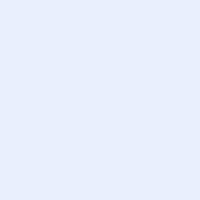 